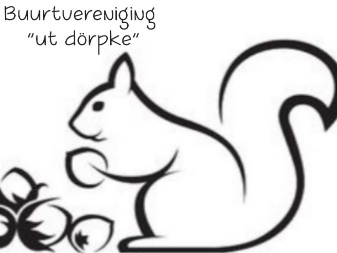 Kiendatums 2024 24 Januari 2024                                               7 en 21  Februari 2024                                  6 en 20 Maart 2024                                        10 en 24 April 2024                                                              8 en 22 Mei 2024                                            19 Juni 2024                                                       10 en 24 Juli 2024                                          11 en 25 September 2024                             9 en 23 Oktober 2024                                     6 en 20 November 2024                                4 en 18 December  2024  Overige datums activiteiten 2024 :  20 April  50+ middag   27 April Koningsdag    30 Maart  Paaseieren zoeken  8 Juni  Barbecue middag / avond  15 juni  Jeugd activiteit tot 12 jaar  19 oktober  Feestavond    8 november  Sint-Maarten  10 november Brunch  24 november   Intocht Sinterklaas   27 december   Kinder kienen